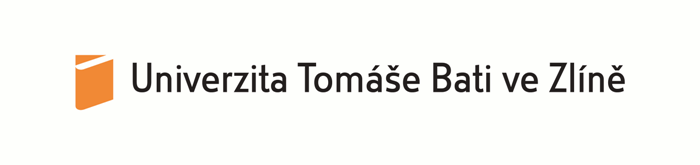 Popis práce S účinností od ……………………….Univerzita Tomáše Bati ve Zlíně Univerzita Tomáše Bati ve Zlíně nám. T. G. Masaryka 5555nám. T. G. Masaryka 5555760 01 Zlín760 01 ZlínFakulta/součást: adresa:Fakulta/součást: adresa:Ve Zlíně dne:  Jméno, příjmení, titul:Název pracoviště:Pracovní zařazení (funkce): lektorPracovní zařazení (funkce): lektorMzdové zařazení: BMzdové zařazení: BObecná charakteristika pracovního zařazení (funkce):Příprava, organizace a vedení cvičení včetně laboratorních a výcvikových soustředění v oborech, pro které byli ustanoveni a z toho vyplývající průběžná kontrola studia.Účast na přípravě a zpracování písemných testů a zkoušek.Příprava, organizace a vedení semináře a konzultací.Vedení bakalářských nebo diplomových prací.Zkoušení studentů včetně přípravy písemné, ústní či praktické části zkoušek.Příprava pedagogické dokumentace a učebních textů.Vykonávání některých funkcí výchovně vzdělávacího, odborného a organizačního charakteru (například tajemníka ústavu, vedoucího laboratoře).Dokumentační zpracování odborné a vědecké literatury a případně vedení ústavní knihovny.Plnění, se souhlasem děkana a podle pokynů ředitele ústavu, některých povinnost odborných asistentů.Obecná charakteristika pracovního zařazení (funkce):Příprava, organizace a vedení cvičení včetně laboratorních a výcvikových soustředění v oborech, pro které byli ustanoveni a z toho vyplývající průběžná kontrola studia.Účast na přípravě a zpracování písemných testů a zkoušek.Příprava, organizace a vedení semináře a konzultací.Vedení bakalářských nebo diplomových prací.Zkoušení studentů včetně přípravy písemné, ústní či praktické části zkoušek.Příprava pedagogické dokumentace a učebních textů.Vykonávání některých funkcí výchovně vzdělávacího, odborného a organizačního charakteru (například tajemníka ústavu, vedoucího laboratoře).Dokumentační zpracování odborné a vědecké literatury a případně vedení ústavní knihovny.Plnění, se souhlasem děkana a podle pokynů ředitele ústavu, některých povinnost odborných asistentů.Popis pracovních činností:Popis pracovních činností:Speciální pravomoc a odpovědnost:Speciální pravomoc a odpovědnost:Speciální znalosti a dovednosti:Speciální znalosti a dovednosti:Poznámka:Po zaměstnanci může být vyžadována práce i na jiných pracovištích (jiná adresa) v rámci místa výkonu práce zaměstnavatele.  Poznámka:Po zaměstnanci může být vyžadována práce i na jiných pracovištích (jiná adresa) v rámci místa výkonu práce zaměstnavatele.  Převzal(a): ......................................................................................................               podpis zaměstnancevedoucí pracoviště